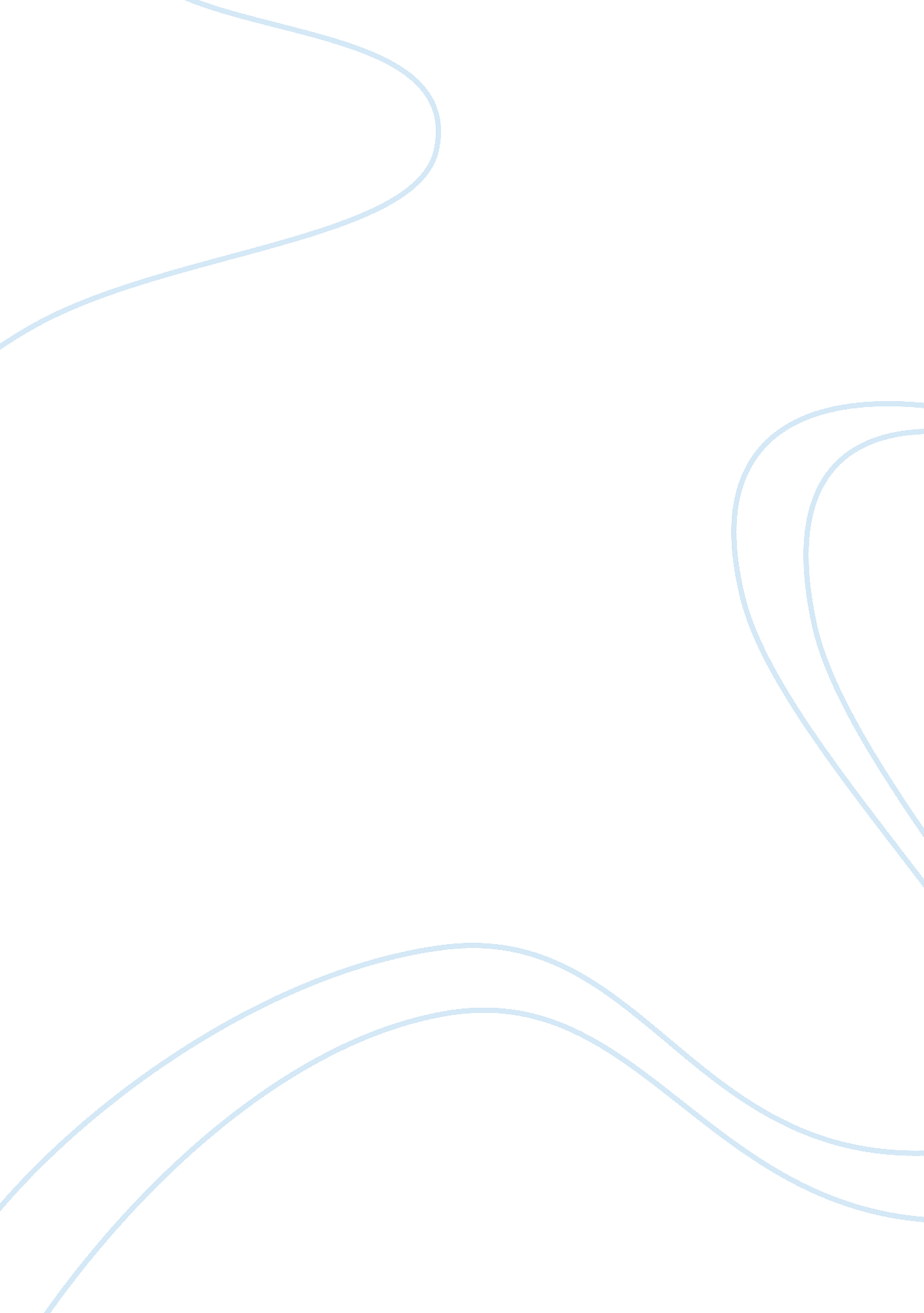 Organic farming in canadian cultureSociology, Immigration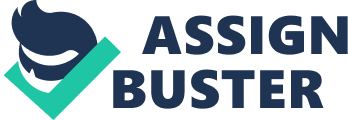 Immigrant is one who has come into foreign country to settle and live their permanently. It is Inter National Movement of an individual to a country of which they are not natives or where they do not possess citizenship. Research suggests that migration is beneficial to both to the receiving and sending countries. Immigrants on average has positive effects on native people. This also results in amalgamation of two different cultures, mind sets, studies, up bringing’s to integrate and then from a better society. Immigrants integration is a dynamic, two-way process in which the immigrant and the immigrant and the endemic work along each other to build secure, vibrant, cohesive & prosperous community. As a result, this immigrant integration transforms the mindsets, life-styles, engages and transforms all the society, governing mixed benefits and create a whole new advanced and developed individual. IIFP (Immigrants Integration Farming Program) growing food is an international demand, which is never going to be replenished or replaced. Considering this fact, a program was Established in 2008, IIFP in Winnipeg, aiming to create a platform for immigrants and refugees to transition into a new life. It ventures to encourage newcomers and displaced one’s participation in community’s economic and social development by working in farming and its related fields with the natives through local and tropical organic vegetable production and compost production. Organic farming is the method of crop production in which neither of the things like pesticides, fertilizers, antibiotics or growth hormones are brought into use. It is the system developed to improve the productivity and quality without risking the agroecosystem (includes soil organisms, plants, living animals and humans). The foremost intention of organic vegetable production is to develop undertakings that are sustainable and beneficial to environment. When we talk about compost production, its a method in which organic solid wastes are decomposed in presence of air. The process recycles various organic substances which are considered as waste material and the quality and fertility of soil, moisturises the soil, and it also replenishes the diseases and pests. It produces the bacteria and fungi that breakdown organic matter to create humus (nutrient rich material). These activities of organic vegetable production and compost production are an integral part of Canadian Culture and living style. Development of these skills help a neuromere in the settlement and integration process in the Canadian atmosphere. This phenomenon also upgrades the business skills of an immigrant refugee, making it easy for him to indulge in the society. IIFB is an institutional organisation and it works without any conditions or norms with immigrants from any sphere of globe. The staff recruited in this organisation does not allow the barriers of language to be a hindrance when it come to serve their clients. Members of the organisation work voluntarily and have indulged in categories like Urban farming, healthy food and nutritional workshops. 